- 2014 - ROOM VIETHERAVADA - Tiểu Bộ - Khuddhaka Nikaya - (XIII) Những vấn đề to lớn (Sn 174) ( tt)- 13. Mahābyūhasuttaṃ - Giảng sư: TT Toại Khanhsila-samadhi-panna1: DẠ CON NGHE ÂM THANH RÕ VÀ LIÊN TỤCgau truc trang: 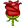 sila-samadhi-panna1: 902. Với ai có nỗ lực / Cầu mong và ham muốn / Họ mới phải run sợ / Với những kiến của mình / Với những ai ở đời / Không có sanh và chết / Do gì, khiến họ sợ / Họ tham vọng cái gì?namtruyen: cutupapata sinh va chetnamtruyen: huu vaphi huu ainamtruyen: huu ai bhavatanha la tham ai di chung voi thuongkiengau truc trang: hữu ái bhavataṇhā là tham ái đi chung với thường kiếnnamtruyen: tin vao mot cai toi hang huu, tin vao mot dang toi cao, tin vao mot canh gioi vinh hanggau truc trang: tin vào một cái tôi hằng hữu, tin vào một đấng tối cao, tin vào một cảnh giới vĩnh hằngnamtruyen: phi huu ai la tham ai di chung voi doan kiengau truc trang: phi hữu ái là tham ái đi chung với đoạn kiếnnamtruyen: doan kien gom co 3 : vo hanh kien la khong tin thien ac, cho rang lam gi cung khg de lai qua baogau truc trang: đoạnn kiến gồm có 3: vô hành kiến là không tin thiện ác muốn làm gì cho rằng làm gì cũng k để lại quả báonamtruyen: vo nhan kien la cho rang moi thu o doi tu nhien ma cogau truc trang: vô nhân kiến là cho rằng mọi thứ ở đời tự nhiên mà cónamtruyen: vo huu kien la phu nhan tat ca nhung gi ban than khong the chung minh la cogau truc trang: vô hữu kiến là phủ nhận tất cả những gì bản thân k thể chứng minh là cónamtruyen: ahetukaditthi vo nhan kiengau truc trang: Ahetukadiṭṭhi vô nhân kiếnnamtruyen: vo hanh kien la akiriyaditthinamtruyen: vo huu kien la natthikaditthigau truc trang: vô hành kiến akiriyadiṭthigau truc trang: vô hữu kiến là natthikadiṭṭhilanvothuong: âm thanh rõ liên tụcAis_Lynn:   namtruyen: huu ai co hai nghialanamtruyen: mot la ai di chung voi thuong kiengau truc trang: hữu ái có hai nghĩa: một là ái đi chung với thường kiếnnguoiBenDuong: sadhunamtruyen: quan diem tinh do trong kinh dien paligau truc trang: quan điểm tịnh độ trong kinh điển palinamtruyen: suddhavasa tinh cu thiennamtruyen: danh cho nhung vi tam qua chua du duyen chung la han doi naygau truc trang: sddhavāsa tịnh cư thiên dành cho vị tam quả chưa đủ duyên chứng La Hán đời naynamtruyen: suddhavasanamtruyen: huu ai co nghia thu hai la MONG CO CAI GI DOgau truc trang: hữu ái có nghĩa thứ hai là mong có cái gì đónamtruyen: phi huu ai l MONG DUNG CO CAI GI DOgau truc trang: phi hữu ái là mong đừng có cái gì đótri gia_1: vô hữu ái luyến ái cõi vô tưởngvijjathiennhan:   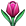 lanvothuong: âm thanh rõ liên tụcnamtruyen: luc thi muon cai naynamtruyen: khi thi muon dung co cai kialanvothuong: lúc thì muốn cái này , khi thì muốn đừng có cái kiavijjathiennhan: 902. Với ai có nỗ lực,/ Cầu mong và ham muốn,/ Họ mới phải run sợ,/ Với những kiến của mình,/ Với những ai ở đời,/ Không có sanh và chết,/ Do gì, khiến họ sợ,/ Họ tham vọng cái gì?vijjathiennhan: 908. Patthayamānassa hi jappitāni,/ pavedhitaṃ vāpi pakappitesu;/ Cutūpapāto idha yassa natthi,/ sa kena vedheyya kuhiṃva jappe [kuhiñci jappe (sī. syā. ka.), kuhiṃ pajappe (pī.) niddeso passitabbo].namtruyen: pavedhitaṃ vāpi pakappitesu con bi giao dong trong tran canh, tuc con biet 6 canh trong tam niem day ap tham ai va ta kienvijjathiennhan: . Na kevalañca jappitāni, pavedhitaṃ vāpi pakappitesu, taṇhādiṭṭhīhi cassa pakappitesu vatthūsu pavedhitampi hotīti vuttaṃ hoti. Bhavābhavesu pana vītataṇhattā āyatiṃcutūpapāto idha yassa natthi, sakena vedheyya kuhiṃva jappeti ayametissā gāthāya sambandho. Sesaṃ niddese vuttanayameva.lanvothuong: còn bị dao độn trong trần cảnh , tức còn biết 6 cảnh trong tâm niệm đầy ấp tham ái và tà kiếnsila-samadhi-panna1: Người hỏi: 903. Có những người tuyên bố / Pháp này là tối thượng / Nhưng người khác lại nói / Pháp ấy là hạ liệt / Ai nói lời chân thật / Giữa hai hạng người này / Hay tất cả hạng này / Ðều là hạng khéo nói?sila-samadhi-panna1: 909.Yamāhu dhammaṃ paramanti eke, tameva hīnanti panāhu aññe;Sacco nu vādo katamo imesaṃ, sabbeva  <hīme">https://www.blogger.com/null>hīme kusalā vadānā.sila-samadhi-panna1: 904. Với pháp tự của mình / Nói pháp này viên mãn / Chỉ trích pháp người khác / Là thấp kém hạ liệt / Do chấp thủ như vậy / Họ luận tranh đấu tranh / Mọi thế tục tự mình / Họ nói là chân thật.sila-samadhi-panna1: 910.Sakañhi dhammaṃ paripuṇṇamāhu, aññassa dhammaṃ pana hīnamāhu; Evampi viggayha vivādayanti, sakaṃ sakaṃ sammutimāhu saccaṃvijjathiennhan:       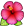 vijjathiennhan: 909.Yamāhu dhammaṃ paramanti eke,/ tameva hīnanti panāhu aññe;/ Sacco nu vādo katamo imesaṃ,/ sabbeva hīme kusalā vadānā.vijjathiennhan: 910. Sakañhi dhammaṃ paripuṇṇamāhu,/ aññassa dhammaṃ pana hīnamāhu;/ Evampi viggayha vivādayanti,/ sakaṃ sakaṃ sammutimāhu saccaṃvijjathiennhan: 910-11.Yamāhūti pucchāgāthā. Idāni yasmā ekopi ettha vādo sacco natthi, kevalaṃ diṭṭhimattakena hi te vadanti, tasmā tamatthaṃ dassento ‘‘sakañhī’’ti imaṃ tāva vissajjanagāthamāha. Tattha sammutinti diṭṭhiṃvijjathiennhan: neu vay thi la vo nham room roi a, hi hiAs It Is:   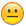 nguoiBenDuong: không có đâu Sư ơi! cứ như thế này là rất hay! mong Sư đừng thay đổi!sila-samadhi-panna1: Dạ chúng con muốn học cả tiếng Pali luôn ạ!As It Is:   highway2:   sila-samadhi-panna1: Vẫn duy trì lớp học bình thườngvijjathiennhan: xin Su giang voi nhung chu thich sat thuc nhu vay, rat huu ich alanvothuong: còn mong Sư phân tích kỷ như đã phân tíchAs It Is:   sila-samadhi-panna1: Sadhu ! Chúng con kính tri ân sưAis_Lynn:   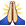 vijjathiennhan: Người hỏi: 903. Có những người tuyên bố,/ Pháp này là tối thượng,/ Nhưng người khác lại nói,/ Pháp ấy là hạ liệt./ Ai nói lời chân thật,/ Giữa hai hạng người này,/ Hay tất cả hạng này,/ Ðều là hạng khéo nói?vijjathiennhan: 904. Với pháp tự của mình,/ Nói pháp này viên mãn/ Chỉ trích pháp người khác,/ Là thấp kém hạ liệt,/ Do chấp thủ như vậy,/ Họ luận tranh đấu tranh,/ Mọi thế tục tự mình,/ Họ nói là chân thật.namtruyen: ai o doi nay cung thay minh hay nhatvijjathiennhan: 909.Yamāhu dhammaṃ paramanti eke,/ tameva hīnanti panāhu aññe;/ Sacco nu vādo katamo imesaṃ,/ sabbeva hīme kusalā vadānā.vijjathiennhan: 910. Sakañhi dhammaṃ paripuṇṇamāhu,/ aññassa dhammaṃ pana hīnamāhu;/ Evampi viggayha vivādayanti,/ sakaṃ sakaṃ sammutimāhu saccaṃnamtruyen: va cai gi cua nguoi khac cung thua kem cai cuia minh   thanhphat08 a lancé sa webcam  View thanhphat08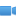 namtruyen: vay dua vao dau de biet duoc cai gi dunglanvothuong: ai ở đời này cũng thấy mình hay nhất , và cái gì của người khác cũng thua kém cái của mìnhlanvothuong: vậy dựa vào đâu để biết cái gì đúngnamtruyen: ngai day rang trong the gioi pham phu cai goi la chan ly thuong xuyen la san pham tu tao cua moi ca nhan, ai tho chu naysila-samadhi-panna1: Thế Tôn: 905. Nếu có bị người khác / Khinh rẻ là hạ liệt / Như vậy giữa các pháp / Không gì thù thắng sao?Kẻ phàm phu nói rằng / Pháp người khác hạ liệt / Cương quyết tự đề cao / Pháp mình không hạ liệtsila-samadhi-panna1: 911.Parassa ce vambhayitena hīno, na koci dhammesu visesi assa;Puthū hi aññassa vadanti dhammaṃ, nihīnato samhi daḷhaṃ vadānānamtruyen: paraneyyalanvothuong: Ngài dạy rằng : trong thế giới phàm phu cái gọi là chân lý thường xuyên là sản phẩm tự cao của mổi cá nhân , ai thờ chủ đólanvothuong: chân lý chỉ có một , mà cái giống chân lý rất nhiềuvijjathiennhan: Tiêu Biểu Chế Định   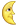 lanvothuong: âm thanh rõ liên tụcvijjathiennhan: 906. Như mọi người tôn thờ,/ Chánh pháp của tự mình,/ Giống như họ tán thán,/ Mọi sở hành bản thân,/ Tất cả những lời nói/ Trở thành lời chân thật,/ Sự thanh tịnh đối họ,/ Tự mỗi người tác thành.vijjathiennhan: 912.Saddhammapūjāpi nesaṃ tatheva,/ yathā pasaṃsanti sakāyanāni;/ Sabbeva vādā [sabbe pavādā (syā.)] tathiyā [tathivā (sabbattha)] bhaveyyuṃ,/ suddhī hi nesaṃ paccattameva.namtruyen: saddhammapuja ton tho chan ly theo loi chuquanvijjathiennhan: 913. Kiñca bhiyyo – saddhammapūjāti gāthā. Tassattho – te ca titthiyā yathā pasaṃsanti sakāyanāni, saddhammapūjāpi nesaṃ tatheva vattati. Te hi ativiya satthārādīni sakkaronti. Tattha yadi te pamāṇā siyuṃ, evaṃ sante sabbeva vādā tathiyā bhaveyyuṃ. Kiṃ kāraṇaṃ? Suddhī hi nesaṃ paccattameva, na sā aññatra sijjhati, nāpi paramatthato. Attani diṭṭhigāhamattameva hi taṃ tesaṃ parapaccayaneyyabuddhīnaṃ.namtruyen: saddhamma thuong duoc dung de am chi chanh phap, chan ly thu thietnamtruyen: saka dhamma : chan ly cua rieng minhnamtruyen: sanditthikolanvothuong: saddhammapuj =  sự tôn thờ chân lý thoe lối chủ quanvijjathiennhan: da, hi hiAs It Is:   lanvothuong: saddhamma= thường được dùng để ám chỉ Chánh Pháp , chân lý thứ thiệtlanvothuong: saka dhamma : chân lý của riêng mìnhnamtruyen: sambuddha tungosila-samadhi-panna1: 910.Sakañhi dhammaṃ paripuṇṇamāhu, aññassa dhammaṃ pana hīnamāhu; Evampi viggayha vivādayanti, sakaṃ sakaṃ sammutimāhu saccaṃvijjathiennhan:       vijjathiennhan: 909.Yamāhu dhammaṃ paramanti eke,/ tameva hīnanti panāhu aññe;/ Sacco nu vādo katamo imesaṃ,/ sabbeva hīme kusalā vadānā.vijjathiennhan: 910. Sakañhi dhammaṃ paripuṇṇamāhu,/ aññassa dhammaṃ pana hīnamāhu;/ Evampi viggayha vivādayanti,/ sakaṃ sakaṃ sammutimāhu saccaṃvijjathiennhan: 910-11.Yamāhūti pucchāgāthā. Idāni yasmā ekopi ettha vādo sacco natthi, kevalaṃ diṭṭhimattakena hi te vadanti, tasmā tamatthaṃ dassento ‘‘sakañhī’’ti imaṃ tāva vissajjanagāthamāha. Tattha sammutinti diṭṭhiṃvijjathiennhan: neu vay thi la vo nham room roi a, hi hiAs It Is:   nguoiBenDuong: không có đâu Sư ơi! cứ như thế này là rất hay! mong Sư đừng thay đổi!sila-samadhi-panna1: Dạ chúng con muốn học cả tiếng Pali luôn ạ!As It Is:   highway2:   sila-samadhi-panna1: Vẫn duy trì lớp học bình thườngvijjathiennhan: xin Su giang voi nhung chu thich sat thuc nhu vay, rat huu ich alanvothuong: còn mong Sư phân tích kỷ như đã phân tíchAs It Is:   sila-samadhi-panna1: Sadhu ! Chúng con kính tri ân sưAis_Lynn:   vijjathiennhan: Người hỏi: 903. Có những người tuyên bố,/ Pháp này là tối thượng,/ Nhưng người khác lại nói,/ Pháp ấy là hạ liệt./ Ai nói lời chân thật,/ Giữa hai hạng người này,/ Hay tất cả hạng này,/ Ðều là hạng khéo nói?vijjathiennhan: 904. Với pháp tự của mình,/ Nói pháp này viên mãn/ Chỉ trích pháp người khác,/ Là thấp kém hạ liệt,/ Do chấp thủ như vậy,/ Họ luận tranh đấu tranh,/ Mọi thế tục tự mình,/ Họ nói là chân thật.namtruyen: ai o doi nay cung thay minh hay nhatvijjathiennhan: 909.Yamāhu dhammaṃ paramanti eke,/ tameva hīnanti panāhu aññe;/ Sacco nu vādo katamo imesaṃ,/ sabbeva hīme kusalā vadānā.vijjathiennhan: 910. Sakañhi dhammaṃ paripuṇṇamāhu,/ aññassa dhammaṃ pana hīnamāhu;/ Evampi viggayha vivādayanti,/ sakaṃ sakaṃ sammutimāhu saccaṃnamtruyen: va cai gi cua nguoi khac cung thua kem cai cuia minh   thanhphat08 a lancé sa webcam  View thanhphat08namtruyen: vay dua vao dau de biet duoc cai gi dunglanvothuong: ai ở đời này cũng thấy mình hay nhất , và cái gì của người khác cũng thua kém cái của mìnhlanvothuong: vậy dựa vào đâu để biết cái gì đúngnamtruyen: ngai day rang trong the gioi pham phu cai goi la chan ly thuong xuyen la san pham tu tao cua moi ca nhan, ai tho chu naysila-samadhi-panna1: Thế Tôn: 905. Nếu có bị người khác / Khinh rẻ là hạ liệt / Như vậy giữa các pháp / Không gì thù thắng sao?Kẻ phàm phu nói rằng / Pháp người khác hạ liệt / Cương quyết tự đề cao / Pháp mình không hạ liệtsila-samadhi-panna1: 911.Parassa ce vambhayitena hīno, na koci dhammesu visesi assa;Puthū hi aññassa vadanti dhammaṃ, nihīnato samhi daḷhaṃ vadānānamtruyen: paraneyyalanvothuong: Ngài dạy rằng : trong thế giới phàm phu cái gọi là chân lý thường xuyên là sản phẩm tự cao của mổi cá nhân , ai thờ chủ đólanvothuong: chân lý chỉ có một , mà cái giống chân lý rất nhiềuvijjathiennhan: Tiêu Biểu Chế Định   lanvothuong: âm thanh rõ liên tụcvijjathiennhan: 906. Như mọi người tôn thờ,/ Chánh pháp của tự mình,/ Giống như họ tán thán,/ Mọi sở hành bản thân,/ Tất cả những lời nói/ Trở thành lời chân thật,/ Sự thanh tịnh đối họ,/ Tự mỗi người tác thành.vijjathiennhan: 912.Saddhammapūjāpi nesaṃ tatheva,/ yathā pasaṃsanti sakāyanāni;/ Sabbeva vādā [sabbe pavādā (syā.)] tathiyā [tathivā (sabbattha)] bhaveyyuṃ,/ suddhī hi nesaṃ paccattameva.namtruyen: saddhammapuja ton tho chan ly theo loi chuquanvijjathiennhan: 913. Kiñca bhiyyo – saddhammapūjāti gāthā. Tassattho – te ca titthiyā yathā pasaṃsanti sakāyanāni, saddhammapūjāpi nesaṃ tatheva vattati. Te hi ativiya satthārādīni sakkaronti. Tattha yadi te pamāṇā siyuṃ, evaṃ sante sabbeva vādā tathiyā bhaveyyuṃ. Kiṃ kāraṇaṃ? Suddhī hi nesaṃ paccattameva, na sā aññatra sijjhati, nāpi paramatthato. Attani diṭṭhigāhamattameva hi taṃ tesaṃ parapaccayaneyyabuddhīnaṃ.namtruyen: saddhamma thuong duoc dung de am chi chanh phap, chan ly thu thietnamtruyen: saka dhamma : chan ly cua rieng minhnamtruyen: sanditthikolanvothuong: saddhammapuj =  sự tôn thờ chân lý thoe lối chủ quanvijjathiennhan: da, hi hiAs It Is:   lanvothuong: saddhamma= thường được dùng để ám chỉ Chánh Pháp , chân lý thứ thiệtlanvothuong: saka dhamma : chân lý của riêng mìnhnamtruyen: sambuddha tungonamtruyen: doc giac va toan giacnamtruyen: samma chanhnguoiBenDuong: hihilanvothuong:   sambuddha tungo= tự ngộ , gồm có độc giác và toàn giáctri gia_1: dem dai cho ke thuc, duong dai cho ke met', doi dai cho ke ngu, khong hieu chon dieu phaplanvothuong: samma = chánhvijjathiennhan: Pali-Dict Vri: sammā: Fully, thoroughly, accurately, rightly, properly, well, really, truly; sammadakkhāto i.e., well preached, sammadaññhā, perfect knowledge。nguoiBenDuong: hihiPunnava_Huu_Phuc: 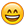 namtruyen: thien kusala$namtruyen: sammanamtruyen: beauty flowerAs It Is:   namtruyen: clevernamtruyen: sophianamtruyen: saddhammanamtruyen: toi dang tu tap theo saddhamma o nghia naonamtruyen: nghia 1 la chanh phap thu thietnamtruyen: chan ly thu thietnamtruyen: nghia hai saddhamma la chan ly cua rieng toi, chanh phap theo dinh nghia va cam nhan cua rieng toinamtruyen: saccadhamma=saddhammanamtruyen: saddhamma =sakadhamma vijjathiennhan: PTS P-E dictionary: Saddhamma: ,[sad(=sant)+dhamma, cp. BSk. saddharma, e. g. Jtm 224] the true dhamma, the best religion, good practice, the “doctrine of the good” (so Geiger, Pali Dhamma pp. 53, 54, q. v. for detailed discussion of the term) M.I,46; S.V,172 sq.; A.I,69; III,7 sq., 174 sq., 435 sq.; V,169, 317; Sn.1020; Dh.38; J.V,483; DhA.IV,95. Seven saddhammas: M.I,354, 356; D.III,252, 282; A.IV,108 sq. -- Opp. a-saddhamma (q. v.); four a°: A.II,47; eight: Vin.II,202.lanvothuong: tôi đang tu tập theo saddhamma theo nghĩa nào? nghĩa 1 là chánh pháp thứ thiệt , nghĩa 2 là : saddhamma là chân lý của riêng tôi , chánh pháp theo định nghĩa và cãm nhận của riêng tôivijjathiennhan: 910-11.Yamāhūti pucchāgāthā. Idāni yasmā ekopi ettha vādo sacco natthi, kevalaṃ diṭṭhimattakena hi te vadanti, tasmā tamatthaṃ dassento ‘‘sakañhī’’ti imaṃ tāva vissajjanagāthamāha. Tattha sammutinti diṭṭhiṃ.vijjathiennhan: 912. Evametesu sakaṃ dhammaṃ paripuṇṇaṃ bruvantesu aññassa pana dhammaṃ ‘‘hīna’’nti vadantesu yassa kassaci – parassa ce vambhayitena hīnoti gāthā. Tassattho – yadi parassa ninditakāraṇā hīno bhaveyya,na koci dhammesu visesi aggo bhaveyya. Kiṃ kāraṇaṃ? Puthū hiaññassa vadanti dhammaṃ, nihīnato sabbeva te samhi daḷhaṃ vadānā sakadhamme daḷhavādā eva.namtruyen:  saddhammapūjāti gāthā. Tassattho – te ca titthiyā yathā pasaṃsanti sakāyanāni, vijjathiennhan: U Hau Sein’s Pāḷi-Myanmar: saddhamma: (m.) the true doctrine.Good doctrine, true religion, the true faith, the religion of Buddha; good condition。vijjathiennhan: chi de tham khao thoi a 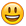 vijjathiennhan: 910-11.Yamāhūti pucchāgāthā. Idāni yasmā ekopi ettha vādo sacco natthi, kevalaṃ diṭṭhimattakena hi te vadanti, tasmā tamatthaṃ dassento ‘‘sakañhī’’ti imaṃ tāva vissajjanagāthamāha. Tattha sammutinti diṭṭhiṃ.hclb4: 910. Người đã gọi cuồng tín,Không đưa đến thanh tịnh,Vì đã có thiên vị,Với tri kiến tác thành,Y chỉ nơi cái gì,Nơi đấy là tinh sạch,Người tuyên bố thanh tịnh,Thấy ở đấy như vậy. sila-samadhi-panna1: 910-11.Yamāhūti pucchāgāthā. Idāni yasmā ekopi ettha vādo sacco natthi, kevalaṃ diṭṭhimattakena hi te vadanti, tasmā tamatthaṃ dassento ‘‘sakañhī’’ti imaṃ tāva vissajjanagāthamāha. Tattha sammutinti diṭṭhiṃnguoiBenDuong: hình như Sư đã post lộn chỗ rồiPunnava_Huu_Phuc: chưa thấy sư ơinamtruyen: saddhamma= sakanhi dhammamnamtruyen: sakam sakam sammutimnamtruyen: hai cau ke dau trong phan tra loi cua dpnamtruyen: paraneyyagom hai nghiavijjathiennhan: 907. Với người Bà-la-môn,/ Không người khác lãnh đạo,/ Sau khi đã nghiên cứu,/ Chấp thủ trong các pháp,/ Do vậy nên vị ấy/ Vượt khỏi các tranh luận,/ Không thấy pháp người khác,/ Có thể thù thắng hơn.namtruyen: do nguoi khac lanh dao la tin vao dieu sai lam di nhien khong nenvijjathiennhan: 913.Na brāhmaṇassa paraneyyamatthi,/ dhammesu niccheyya samuggahītaṃ;/ Tasmā vivādāni upātivatto,/ na hi seṭṭhato passati dhammamaññaṃvijjathiennhan: 914. Yo vā pana viparīto bāhitapāpattā brāhmaṇo, tassa – na brāhmaṇassa paraneyyamatthīti gāthā. Tassattho – brāhmaṇassa hi ‘‘sabbe saṅkhārā aniccā’’tiādinā (dha. pa. 277; netti. 5) nayena sudiṭṭhattā parena netabbaṃ ñāṇaṃ natthi, diṭṭhidhammesu ‘‘idameva sacca’’nti nicchinitvā samuggahītampi natthi. Taṃkāraṇā so diṭṭhikalahāni atīto, na ca so seṭṭhato passati dhammamaññaṃ aññatra satipaṭṭhānādīhi.namtruyen: nhung den ca viec nghe duoc chanh phap ma tu minh chua the nghiem than chung thi cung khong nen xem do la tat calanvothuong:  2 câu kệ đầu trong phần trả lời của ĐP : paraneyya gồm có 2 nghĩa do người khác lảnh đạo là tin vào điều sai lầm dỉ nhiên không nêlanvothuong: nhưng đến cả việc nghe được chánh pháp mà tự mình chưa thể nghiệm thân chứng thì cũng không nên xem đó là tất cảvijjathiennhan: 908. Họ nói: "Tôi thấy, biết,/ Cái này là như vậy"./ Họ đi đến quan điểm,/ Thanh tịnh nhờ tri kiến,/ Vị ấy đã thấy vậy,/ Cần gì kiến người khác,/ Vượt qua được quan điểm,/ Thanh tịnh nhờ pháp khác.vijjathiennhan: 914. Jānāmi passāmi tatheva etaṃ,/ diṭṭhiyā eke paccenti suddhiṃ;/ Addakkhi ce kiñhi tumassa tena,/ atisitvā aññena vadanti suddhiṃ.lanvothuong: âm thanh rõ liên tụcvijjathiennhan: 915.Jānāmīti gāthāya sambandho attho ca – evaṃ tāva paramatthabrāhmaṇo na hi seṭṭhato passati dhammamaññaṃ, aññe pana titthiyā paracittañāṇādīhi jānantā passantāpi ‘‘jānāmi passāmi tatheva eta’’nti evaṃ vadantāpi ca diṭṭhiyā suddhiṃ paccenti. Kasmā? Yasmā tesu ekopi addakkhi ce addasa cepi tena paracittañāṇādinā yathābhūtaṃ atthaṃ, kiñhi tumassa tena tassa tena dassanena kiṃ kataṃ, kiṃ dukkhapariññā sādhitā, udāhu samudayapahānādīnaṃ aññataraṃ, yato sabbathāpi atikkamitvā ariyamaggaṃ te titthiyā aññeneva vadanti suddhiṃ, atikkamitvā vā te titthiye buddhādayo aññeneva vadanti suddhinti.namtruyen: tri kho, tru tap, chung diet va hanh daonguoiBenDuong: tri khổ, trừ tập, chứng diệt và hành đạonamtruyen: noi gon hon mot chut thi toan bo hanh trinh tu chung cua mot nguoi chi la hieu duoc cai kho (dukkhaparinna) va doan tru duoc nhan sinh kho (samudayapahana)namtruyen: lam duoc hai chuyen nay thi nguoi ta khong con muon mo mieng nuanamtruyen: noi gi la tranh luan voi doivijjathiennhan: sadhu! sadhu!gau truc trang: làm được hai chuyện này thì người ta k còn muốn mở miệng nữagau truc trang: nói gì là tranh luận với đờivijjathiennhan: 909. Người có mắt thấy được,/ Cả danh và cả sắc,/ Sau khi thấy được họ,/ Sẽ biết họ là vậy,/ Hãy để họ được thấy,/ Các dục nhiều hay ít,/ Bậc thiện xảo không nói,/ Thanh tịnh là nhờ dục.vijjathiennhan: 915. Passaṃ naro dakkhati [dakkhiti (sī.)] nāmarūpaṃ,/ disvāna vā ñassati tānimeva;/ Kāmaṃ bahuṃ passatu appakaṃ vā,/ na hi tena suddhiṃ kusalā vadanti.vijjathiennhan: 916.Passaṃ naroti gāthāya sambandho attho ca. Kiñca bhiyyo? Yvāyaṃ paracittañāṇādīhi addakkhi, so passaṃ naro dakkhati nāmarūpaṃ, na tato paraṃ disvāna vā ñassati tānimeva nāmarūpāni niccato sukhato vā na aññathā. So evaṃ passanto kāmaṃ bahuṃ passatu appakaṃ vā nāmarūpaṃ niccato sukhato ca, athassa evarūpena dassanena na hi tena suddhiṃ kusalā vadantīti.sila-samadhi-panna1:   namtruyen: brahmana ba lamonvijjathiennhan: 910. Người đã gọi cuồng tín/  Không đưa đến thanh tịnh,/ Vì đã có thiên vị,/ Với tri kiến tác thành,/ Y chỉ nơi cái gì,/ Nơi đấy là tinh sạch,/ Người tuyên bố thanh tịnh,/ Thấy ở đấy như vậy.vijjathiennhan: 916. Nivissavādī na hi subbināyo,/ pakappitaṃ diṭṭhi purekkharāno;/ Yaṃ nissito tattha subhaṃ vadāno,/ suddhiṃvado tattha tathaddasā so.namtruyen: brahanamtruyen: choi sang, phat huy, tang truonglanvothuong: braha= chói sáng, phát huy, tăng trưởnggau truc trang: chói sáng, phát huy, tăng trưởngnamtruyen: brahma pham thien, tu chu braha la choi sang. Brahmana  theo van pham la con cua pham thiennamtruyen: nhu sam la yen tinh, verb la sameti to calmgau truc trang: brahama phạm thiên, từ chữ braha là chói sáng. Brahamana theo văn phạm là con của phạm thiênnamtruyen: tu do moi co danh tu samana, sa mon, nguoi thanh tinh tam nghiepnamtruyen: roi tu day moi co them chu samanera sa di, nghia den la con cua sa mongau truc trang: từ đó mới có danh từ samana, sa môn, người thanh tịnh tam nghiẹpnguoiBenDuong: hihigau truc trang: rồi từ đây mới có thêm chữ samanera sa di, nghĩa đen là con của sa mônlanvothuong: sa di, nghĩa đen là con của sa môn ( đứa con tinh thần) namtruyen: trong kinh phap cu pham cuoi cung, thu 26namtruyen: pham chi =ba la monvijjathiennhan: 911. Phạm chí không rơi vào,/ Thời gian và ước lượng,/ Không theo các tri kiến,/ Không bà con với trí,/ Biết được các thế tục,/ Do phàm phu chấp thủ,/ Các người khác học hỏi,/ Vị ấy sống hỷ xả.vijjathiennhan: 917. Na brāhmaṇo kappamupeti saṅkhā [saṅkhaṃ (sī. syā. pī.)],/ na diṭṭhisārī napi ñāṇabandhu;/ Ñatvā ca so sammutiyo [sammatiyo (syā.)] puthujjā,/ upekkhatī uggahaṇanti maññe.vijjathiennhan: 918. Evaṃ pakappitaṃ diṭṭhiṃ purekkharānesu titthiyesu – na brāhmaṇo kappamupeti saṅkhāti gāthā. Tattha saṅkhāti saṅkhāya, jānitvāti attho. Napi ñāṇabandhūti samāpattiñāṇādinā akatataṇhādiṭṭhibandhu. Tattha viggaho – nāpi assa ñāṇena kato bandhu atthīti napi ñāṇabandhu. Sammutiyoti diṭṭhisammutiyo. Puthujjāti puthujjanasambhavā. Uggahaṇanti maññeti uggahaṇanti aññe, aññe tā sammutiyo uggaṇhantīti vuttaṃ hoti.vijjathiennhan: 912. Không chấp thủ triền phược,/ ẩn sĩ sống ở đời,/ Giữa tranh luận khởi lên,/ Không theo phe phái nào,/ Sống an tịnh, hỷ xả,/ Giữa những người không tịnh,/ Các người khác học hỏi,/ Vị ấy sống không học.vijjathiennhan: 918.Vissajja ganthāni munīdha loke,/ vivādajātesu na vaggasārī;/ Santo asantesu upekkhako so,/ anuggaho uggahaṇanti maññe.vijjathiennhan: 919. Kiñca bhiyyo – vissajja ganthānīti gāthā. Tattha anuggahoti uggahaṇavirahito, sopi nāssa uggahoti anuggaho, na vā uggaṇhātīti anuggaho.vijjathiennhan: 913. Từ bỏ lậu hoặc cũ,/ Không tạo lậu hoặc mới,/ Không đi đến ước muốn,/ Không cuồng tín chấp thủ,/ Vị Hiền trí như vậy,/ Thoát khỏi các tà kiến,/ Không tham dính ở đời,/ Không bị ngã chỉ trích.vijjathiennhan: 919. Pubbāsave hitvā nave akubbaṃ,/ na chandagū nopi nivissavādī;/ Sa vippamutto diṭṭhigatehi dhīro,/ na limpati [na lippati (sī. pī.)] loke anattagarahī.vijjathiennhan: 920. Kiñca bhiyyo – so evarūpo – pubbāsaveti gāthā. Tattha pubbāsaveti atītarūpādīni ārabbha uppajjamānadhamme kilese. Naveti paccuppannarūpādīni ārabbha uppajjamānadhamme. Na chandagūti chandādivasena na gacchati. Anattagarahīti katākatavasena attānaṃ agarahanto.vijjathiennhan: 914. Không có sự thù hằn/ Ðối với tất cả pháp,/ Phàm có thấy nghe gì,/ Cùng với tưởng và thọ,/ ẩn sĩ không hệ lụy,/ Ðã đặt gánh nặng xuống/ Không liên hệ thời gian,/ Không chấm dứt, không cầu,/ Thế Tôn nói như vậy.namtruyen: the tri bien thongvijjathiennhan: 920. Sa sabbadhammesu visenibhūto,/ yaṃ kiñci diṭṭhaṃ va sutaṃ mutaṃ vā;/ Sa pannabhāro muni vippamutto,/ na kappiyo nūparato na patthiyoti.vijjathiennhan: 921. Evaṃ anattagarahī ca – sa sabbadhammesūti gāthā. Tattha sabbadhammesūti dvāsaṭṭhidiṭṭhidhammesu ‘‘yaṃ kiñci diṭṭhaṃ vā’’ti evaṃpabhedesu. Pannabhāroti patitabhāro. Na kappetīti na kappiyo,duvidhampi kappaṃ na karotīti attho. Nūparatoti puthujjanakalyāṇakasekkhā viya uparatisamaṅgīpi na hoti. Na patthiyoti nittaṇho. Taṇhā hi patthiyatīti patthiyā, nāssa patthiyāti na patthiyoti. Sesaṃ tattha tattha pākaṭamevāti na vuttaṃ. Evaṃ arahattanikūṭena desanaṃ niṭṭhāpesi, desanāpariyosāne purābhedasutte vuttasadiso evābhisamayo ahosīti.namtruyen: vaggesu na vaggasarinamtruyen: vagga o day am chi cho 62 ta kiennamtruyen: kinh gau truc trang: vaggesu na vaggasārī ở đây ám chỉ cho 62 tà kiếnnamtruyen: kien tru lam, kien hiem xugau truc trang: kiến trù lâm, kiến hiểm xứnamtruyen: groupnamtruyen: nui, dong , khoi , nhomgau truc trang: cái nùi, đống, khói, nhómnamtruyen: kinh vi du loi cay saropamasuttagau truc trang: kinh ví dụ lõi cây (sāropamasutta)namtruyen: danh loi cam do, vi du cho canh lagau truc trang: danh lợi cám dỗ, ví dụ cho cành lánamtruyen: do gioi luat trong sach roi tu thay minh la toi thuong, vi du gioi la vo ngoaigau truc trang: do giới luật trong sạch rồi tự thấy mình là tối thượng ví dụ giới là võ ngoàinamtruyen: thien dinh nhu vo trong cua caygau truc trang: thiền định như võ trong của câynamtruyen: giac cay duoc vi du chothang tri than thong nhu thien nhan, tha tam thong...gau truc trang:   giác cây được ví dụ cho thắng trí thần thông như thiên nhãn hay tha tâm thông ....nguoiBenDuong: sadhugau truc trang: dạsila-samadhi-panna1: 901. Người y chỉ khổ hạnh / Người y chỉ nhàm chán / Kẻ dựa vào nghe thấy / Hay dựa vào thọ tưởng / Họ là hạng nói lớn / Tán thán sự thanh tịnh / Chưa đoạn được tham ái / Ðối với hữu, phi hữu.sila-samadhi-panna1: 907.Tamūpanissāya jigucchitaṃ vā, athavāpi diṭṭhaṃ va sutaṃ mutaṃ vā; Uddhaṃsarā suddhimanutthunanti, avītataṇhāse bhavābhavesu.   thuypham2207 a lancé sa webcam  View thuypham2207lanvothuong: dạ rõPunnava_Huu_Phuc: Evaṃ ito bāhirake sīluttame saṃyamena visuddhivāde tesaṃ vighātaṃ sīlabbatappahāyino arahato ca paṭipattiṃ dassetvā idāni aññathāpi suddhivāde bāhirake dassento ‘‘tamūpanissāyā’’ti gāthamāha. Tassattho – santaññepi samaṇabrāhmaṇā, te jigucchitaṃ amarantapaṃ vā diṭṭhasuddhiādīsu vā aññataraññataraṃ upanissāya akiriyadiṭṭhiyā vā uddhaṃsarā hutvā bhavābhavesu avītataṇhāsesuddhimanutthunanti vadanti kathentīti.sila-samadhi-panna1: 902. Với ai có nỗ lực / Cầu mong và ham muốn / Họ mới phải run sợ / Với những kiến của mình / Với những ai ở đời / Không có sanh và chết / Do gì, khiến họ sợ / Họ tham vọng cái gì?sila-samadhi-panna1: 908.Patthayamānassa  <hi">https://www.blogger.com/null>hi jappitāni, pavedhitaṃ vāpi pakappitesu;Cutūpapāto idha yassa natthi, sa kena vedheyya kuhiṃva jappe [kuhiñci jappe (sī. syā. ka.), kuhiṃ pajappe (pī.) niddeso passitabbo].namtruyen: tama nhiet can, kho hanhnamtruyen: jigucchitanamtruyen: chi biet dua vao chut so chung, dua vao chut kien van roi vong dong da ngon, tu man vo loi, tiep tuc quan quanh trong huu ai va phi uu aigau truc trang: chỉ biết dựa vào chút sở chứng, dựa vào chút kiến văn rồi vọng động đa ngôn, tự mãn vô lối, tiếp tục quẩn quanh trong hữu ái và phi hữu áinamtruyen: ho la nhung nguoi conco cho mong doi hy cau, con bi giao dong trong tran canhgau truc trang: họ là những người còn có chỗ mong đợi hy cầu, còn bị giao động trong trần cảnhnamtruyen: giao dong trong tran canh o day co nghia la con biet 6 tran bang tham ai va takiengau truc trang: giao động trong trần cảnh ở đây có nghĩa là trước 6 trần, còn biết 6 trần bằng tham ái và tà kiếngau truc trang: sadhu